О гриппеВ Нижегородской области началась иммунизация детей против сезонного гриппа отечественной инактивированной (или «убитой») вакциной «Гриппол плюс», которая не содержит консерванта (мертиолят) и по качеству приближается к импортным аналогам, имеет современную форму выпуска (готовая к применению шприц-доза). Изменчивость вируса заставляет ежегодно менять штаммовый состав вакцины. Так, в противогриппозные вакцины в текущем году входят актуальные в эпидсезон 2014-2015 гг. штаммы вирусов гриппа: A/California/7/2009(H1N1), A/Texas/50/2012(H3N2), B/Massachusetts/2/2012. Эффективность иммунизации составляет 70-90%, то есть вероятность того, что привитой ребенок заболеет гриппом, все же сохраняется, но при этом переболеет он им в легкой форме и без развития осложнений. Чаще вакцинированные лица переносят не грипп, а другую сходную по клинике респираторную вирусную инфекцию.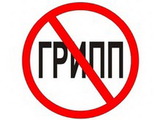 Вакцинация против гриппа детей проводится в соответствии с Национальным календарем профилактических прививок ежегодно в период с сентября по ноябрь (до начала эпидемического подъема заболеваемости). Прививка защищает от инфекции только с 14 дня после прививки, а через 6-12 месяцев противогриппозный иммунитет у большинства людей уже отсутствует. Стремление обеспечить непрерывную защиту от гриппозной инфекции и требует ежегодного повторения вакцинации против гриппа.Особенностью современного течения гриппа является увеличение числа среднетяжелых и тяжелых форм болезни с переходом в осложненную форму. Осложнениями гриппа чаще всего бывают острые пневмонии, сопровождающейся отеком легких, вирусный энцефалит или менингит и отиты, в некоторых случаях приводящие к полной потере слуха. Осложнения часто приводят к инвалидизации или гибели больного.Противопоказанием к введению вакцины является аллергия к белкам куриного яйца, и временно отводятся от прививки лица с ОРВИ и хроническими заболеваниями, но только в стадии обострения. В первую очередь, необходимо вакцинировать, а не отводить от прививки, ослабленных детей, так как они наиболее восприимчивы ко всем инфекциям.Помните, вакцинация остается единственной эффективной мерой защиты населения от гриппа и приводит к существенному сокращению заболеваемости и снижению смертности.Если Вы решили сделать прививку против гриппа вашему ребенку, то необходимо проинформировать об этом классного руководителя или медработника образовательного учреждения и дать письменное согласие на прививку (только детям до 15 лет).Сохраните здоровье своего ребенка! Сделайте ему прививку против гриппа!